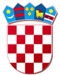 REPUBLIKA HRVATSKAVARAŽDINSKA ŽUPANIJAOPĆINA VELIKI BUKOVECOSNOVNA ŠKOLA VELIKI BUKOVECŠKOLSKI ODBORKLASA: 007-04/22-01/1URBROJ: 2186-140-07-22-11Veliki Bukovec, 17. svibnja 2022.ZAPISNIKs 15. sjednice Školskog odbora održane 17. svibnja 2022. godine u 16:00 sati u učionici engleskog jezika Osnovne škole Veliki Bukovec.Sjednici prisutni članovi ŠO: Marinka Mlinarić, Jasenka Zdelar, Snježana Gložinić, Marina Rajh i Dalida SeverSjednici nisu prisutni: Sandra Ciler Horvat i Katarina Bocko, opravdanoOstali prisutni: Željka Marković-Bilić, ravnateljica školePredsjednica Školskog odbora otvara sjednicu, pozdravlja prisutne i konstatira kako postoji kvorum za donošenje pravovaljanih odluka.Predsjednica predlaže sljedeći Dnevni red:Verifikacija Zapisnika s prethodne sjedniceSuglasnost Školskog odbora za zapošljavanje spremačicaDonošenje Dopuna Školskog kurikulumaDonošenje Odluke o utvrđivanju kriterija za određivanje ciljne skupine za prijavu na otvoreni poziv za dostavu projektnih prijedloga „ Osiguravanje školske prehrane za djecu u riziku od siromaštva za školsku godinu 2022./2023.“OstaloPredloženi dnevni red jednoglasno se usvaja.Ad. 1. Prisutni su upoznati sa Zapisnikom s prethodne sjednice Školskog odbora (u daljnjem tekstu ŠO). Primjedaba nije bilo te se takav usvaja.Ad. 2.Suglasnost Školskog odbora za zapošljavanje spremačicaNa sjednici Školskog odbora jednoglasno je dana suglasnost ravnateljici za zapošljavanje spremačica.         Zapisnik sastavila:						           Predsjednica Školskog odbora:                               	Dalida Sever	                                                                                                    Marinka MlinarićAd.3Donošenje Dopuna Školskog kurikulumaNa sjednici Školskog odbora jednoglasno je donesena Dopuna Školskog kurikuluma.Ad.4Donošenje Odluke o utvrđivanju kriterija za određivanje ciljne skupine za prijavu na otvoreni poziv za dostavu projektnih prijedloga „ Osiguravanje školske prehrane za djecu u riziku od siromaštva za školsku godinu 2022./2023.“Na sjednici Školskog odbora jednoglasno je donesena Odluka o utvrđivanju kriterija za određivanje ciljne skupine za prijavu na otvoreni poziv za dostavu projektnih prijedloga „ Osiguravanje školske prehrane za djecu u riziku od siromaštva za školsku godinu 2022./2023.“Ad.5OstaloSjednica je završila u 16:40 sati.         Zapisnik sastavila:						      Predsjednica Školskog odbora:                               	Dalida Sever	                                                                                                 Marinka MlinarićPrivitak:Dopuna Školskog kurikulumaOdluka o utvrđivanju kriterija za određivanje ciljne skupine za prijavu na otvoreni poziv za dostavu projektnih prijedloga „ Osiguravanje školske prehrane za djecu u riziku od siromaštva za školsku godinu 2022./2023.“